Педагог Баум Наталья ЮрьевнаОбъединение по интересам «Росинка»Учебный курс: Математические представленияДата: 20.04.2020, 21.04.2020Тема: Повторение изученного.            Вот мы и дошли до повторения изученного!Соедини кружок с числом с соответствующей картинкой.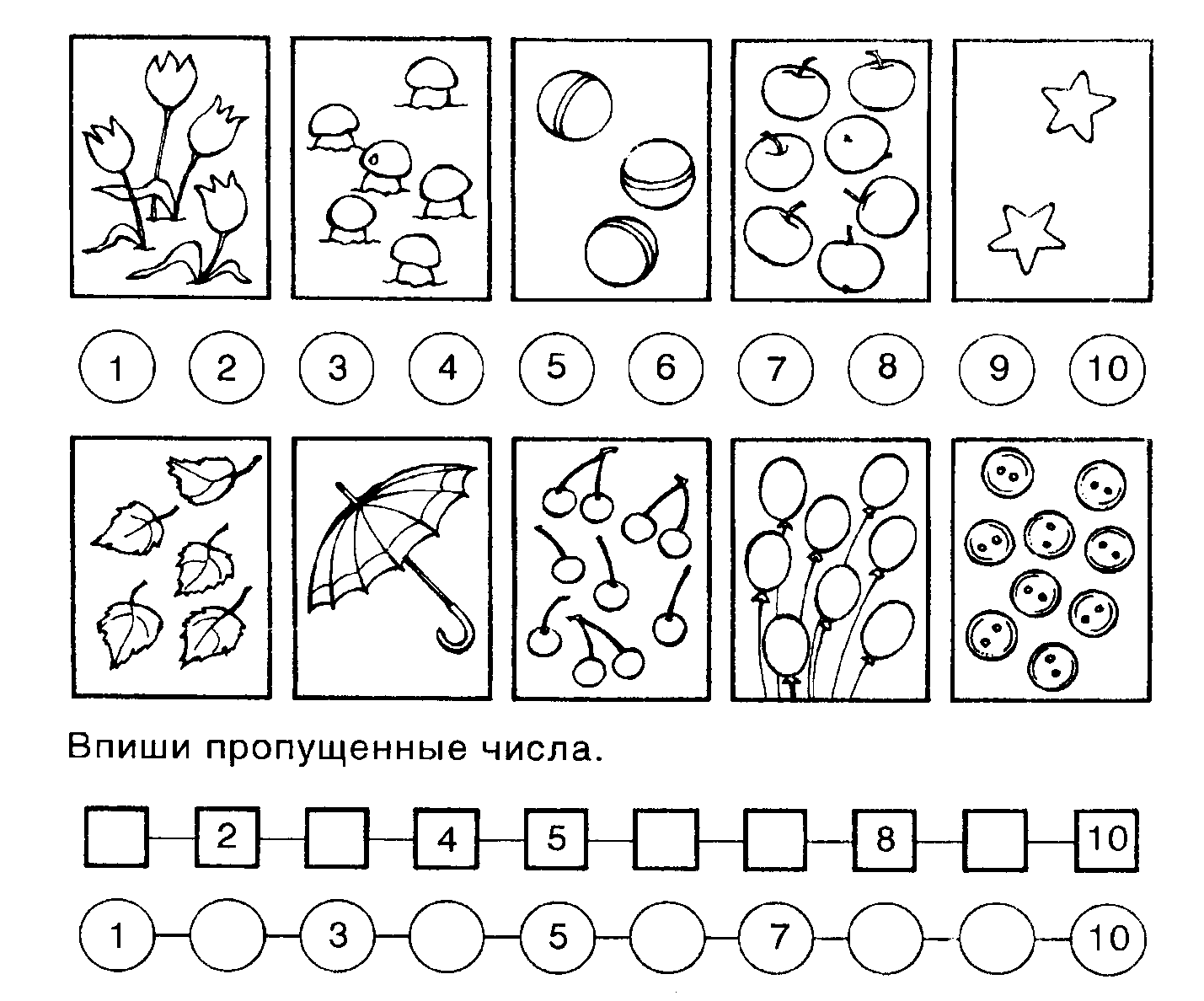           Посчитай от 10 до 1  с закрытыми глазами!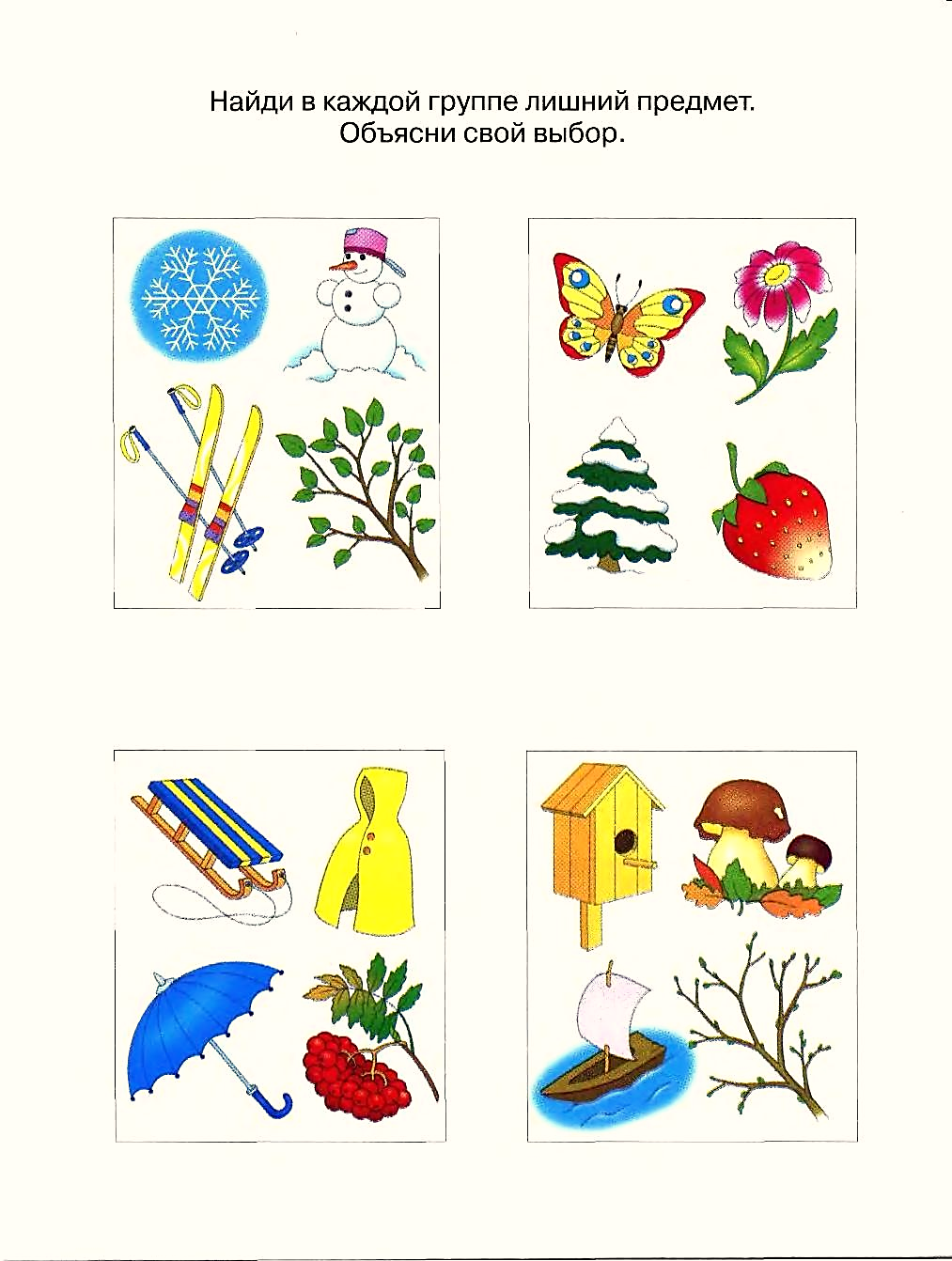 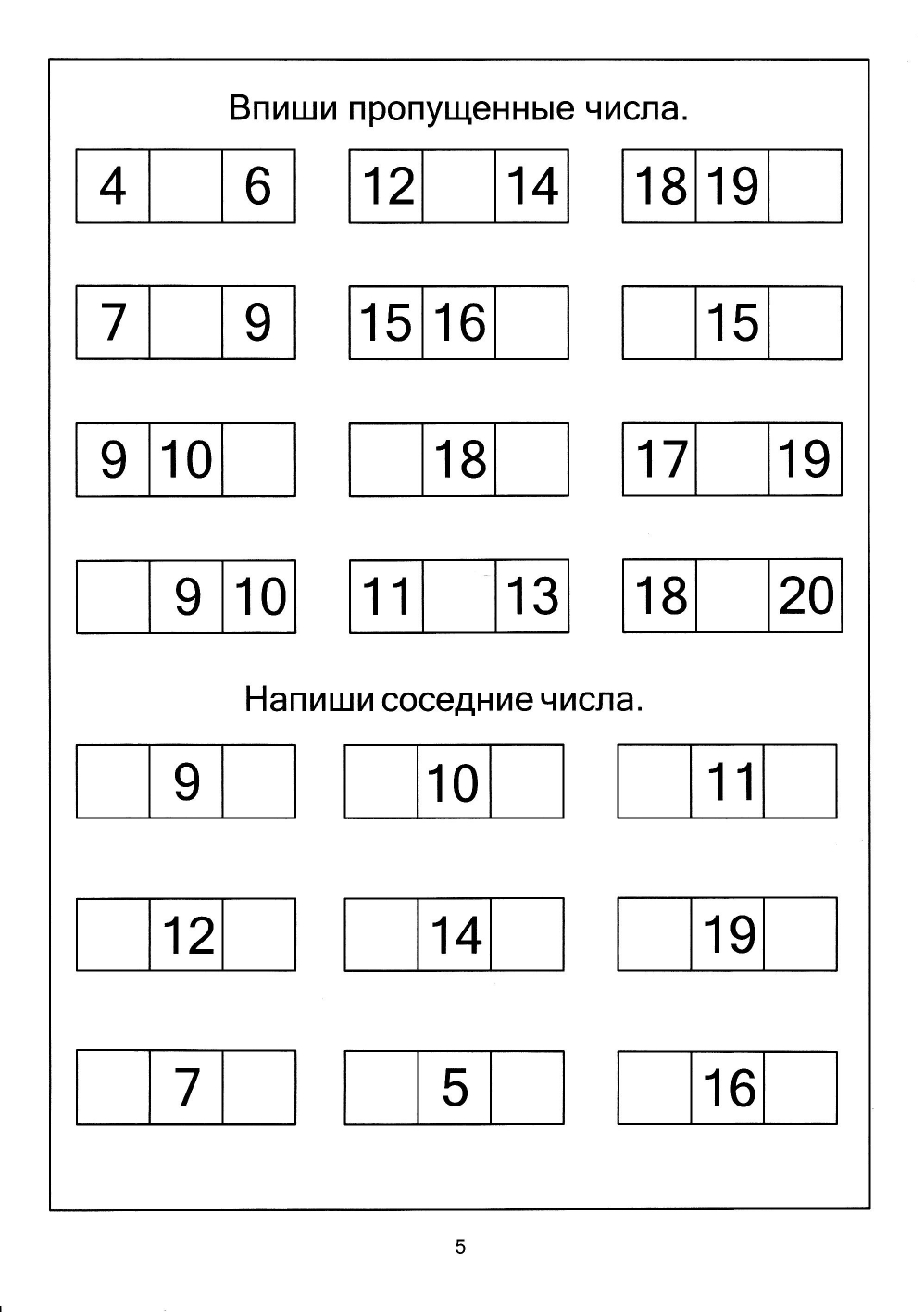 Педагог Баум Наталья ЮрьевнаОбъединение по интересам «Росинка»Учебный курс: Математические представленияДата: 27.04.2020, 28.04.2020Тема: Закрепление пройденного материала.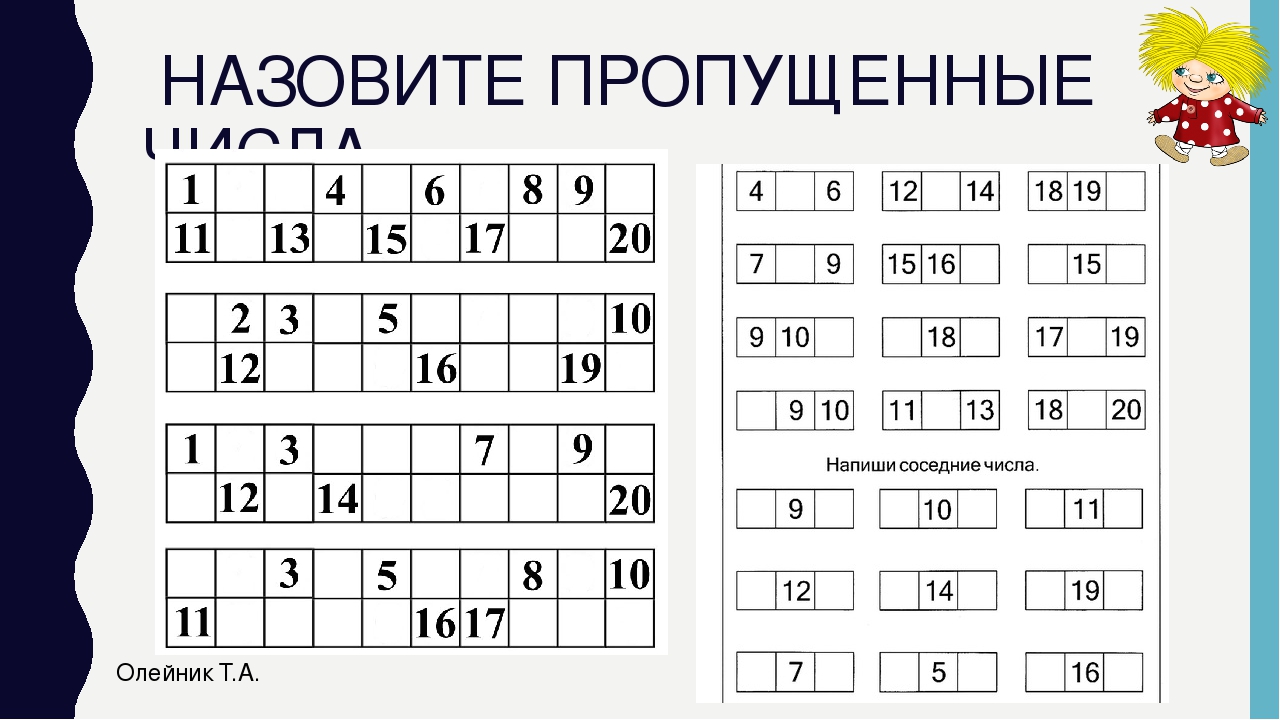 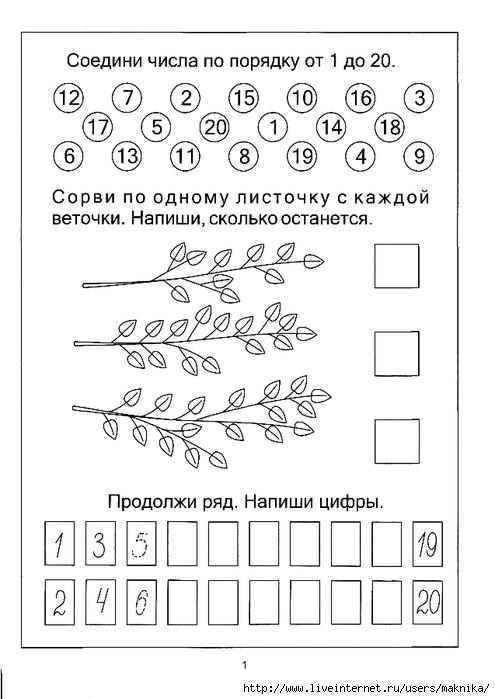 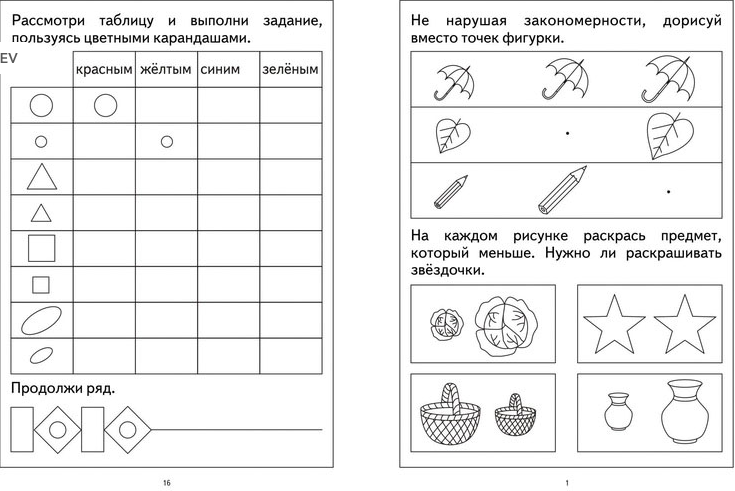 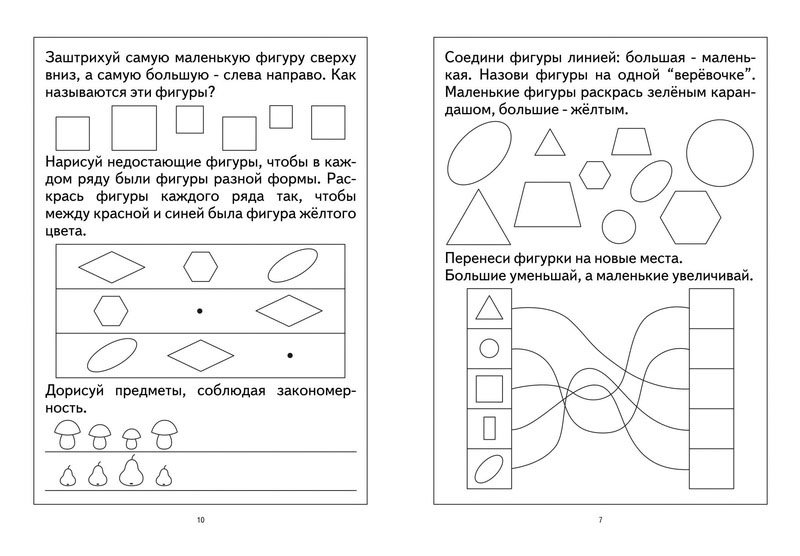 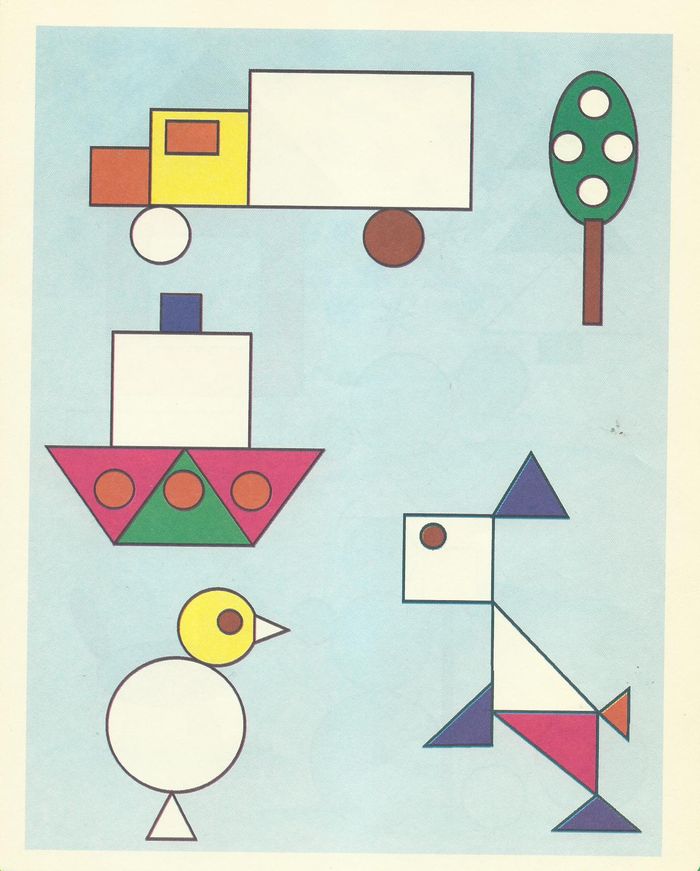 Вспомни и назови геометрические фигуры, которые ты видишь на картинке.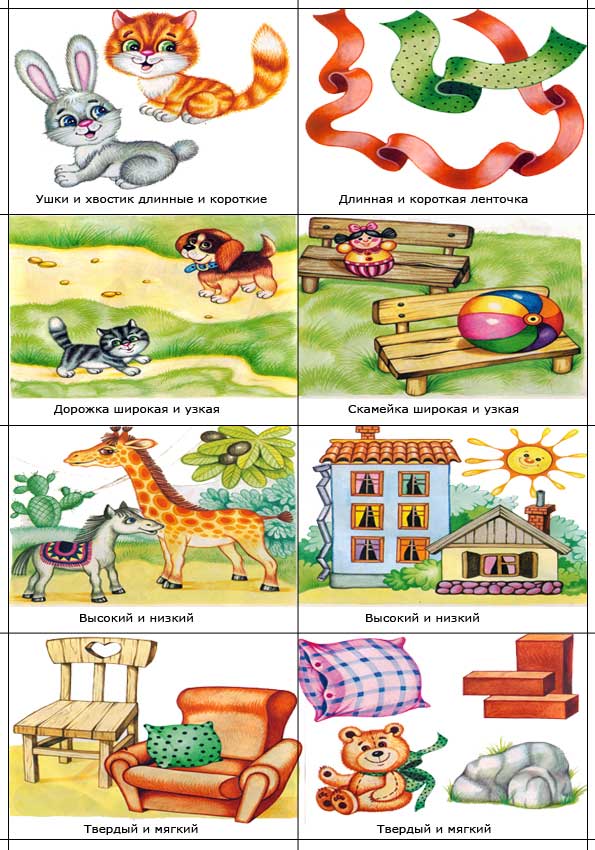 Если вы всё смогли вспомнить и сделать, вы большие молодцы!Педагог Баум Наталья ЮрьевнаОбъединение по интересам «Росинка»Учебный курс: Речь и коммуникацияДата: 20.04.2020, 21.04.2020, 22.04.2020Тема:  Скоро в школу.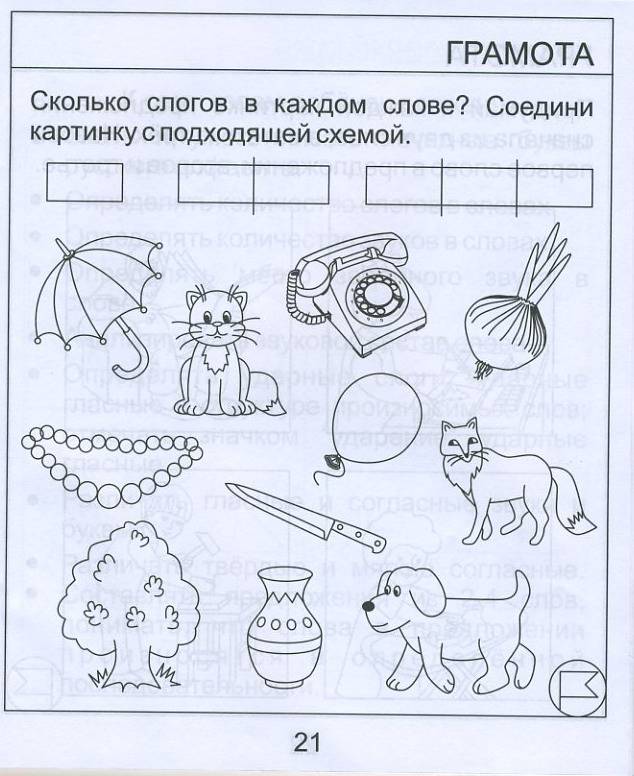 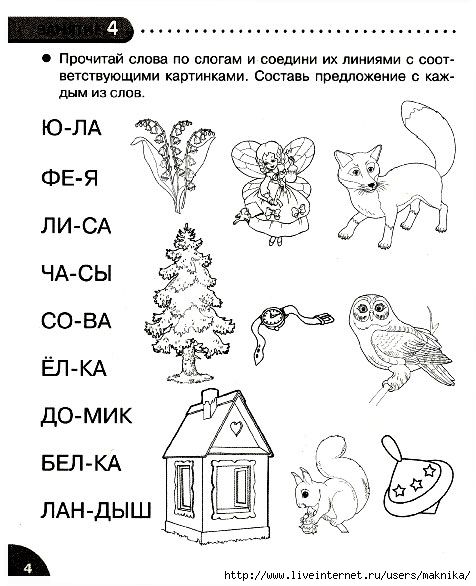 Педагог Баум Наталья ЮрьевнаОбъединение по интересам «Росинка»Учебный курс: Речь и коммуникацияДата: 27.04.2020, 28.04.2020, 29.04.2020Тема: Закрепление пройденного материала.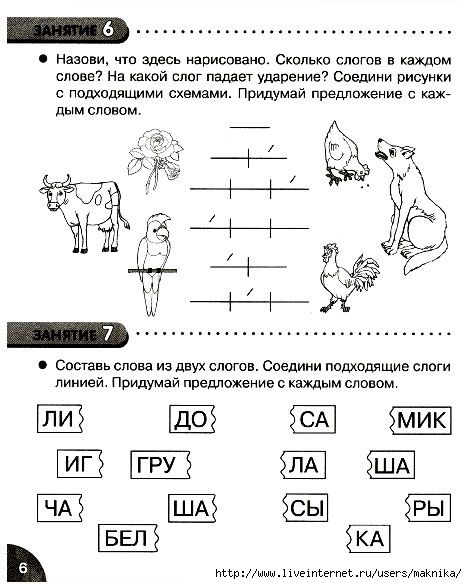 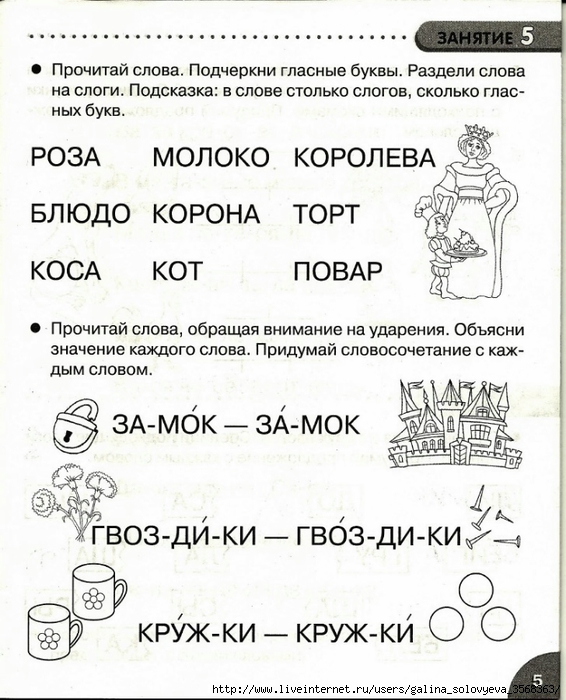  Вспомните правило про слоги! Сколько в слове гласных, столько и слогов!Педагог Баум Наталья ЮрьевнаОбъединение по интересам «Росинка»Учебный курс:  Чтение художественной литературыДата: 22.04.2020, 23.04.2020Тема: Гора смешливая ,гора справедливая Вьетнамская народная сказка (Пер.Ф Мендельсона).Повтор изучения сказки с прошлой недели!Педагог Баум Наталья ЮрьевнаОбъединение по интересам «Росинка»Учебный курс:  Чтение художественной литературыДата: 29.04.2020, 30.04.2020Тема: Закрепление пройденного материала.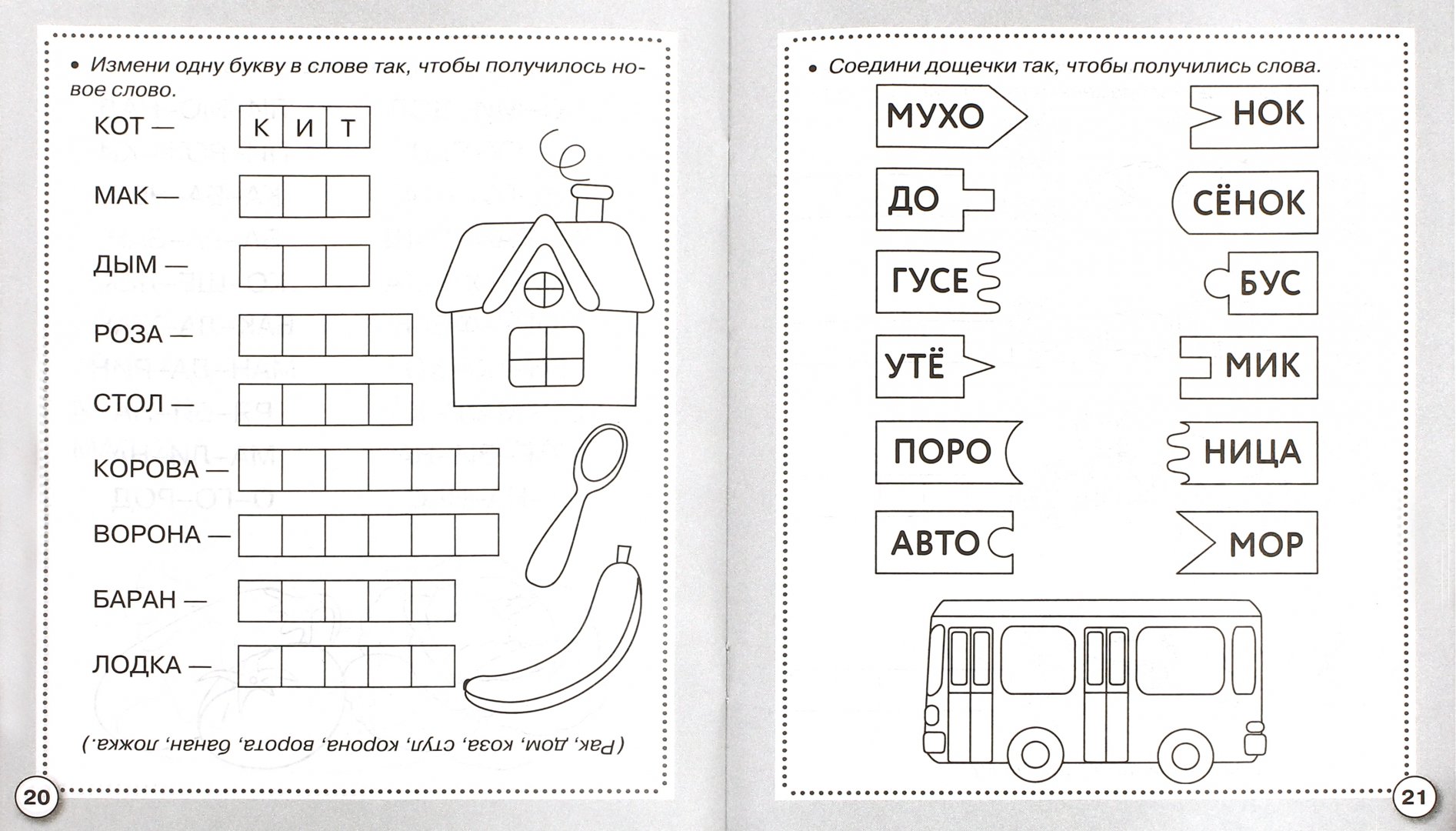 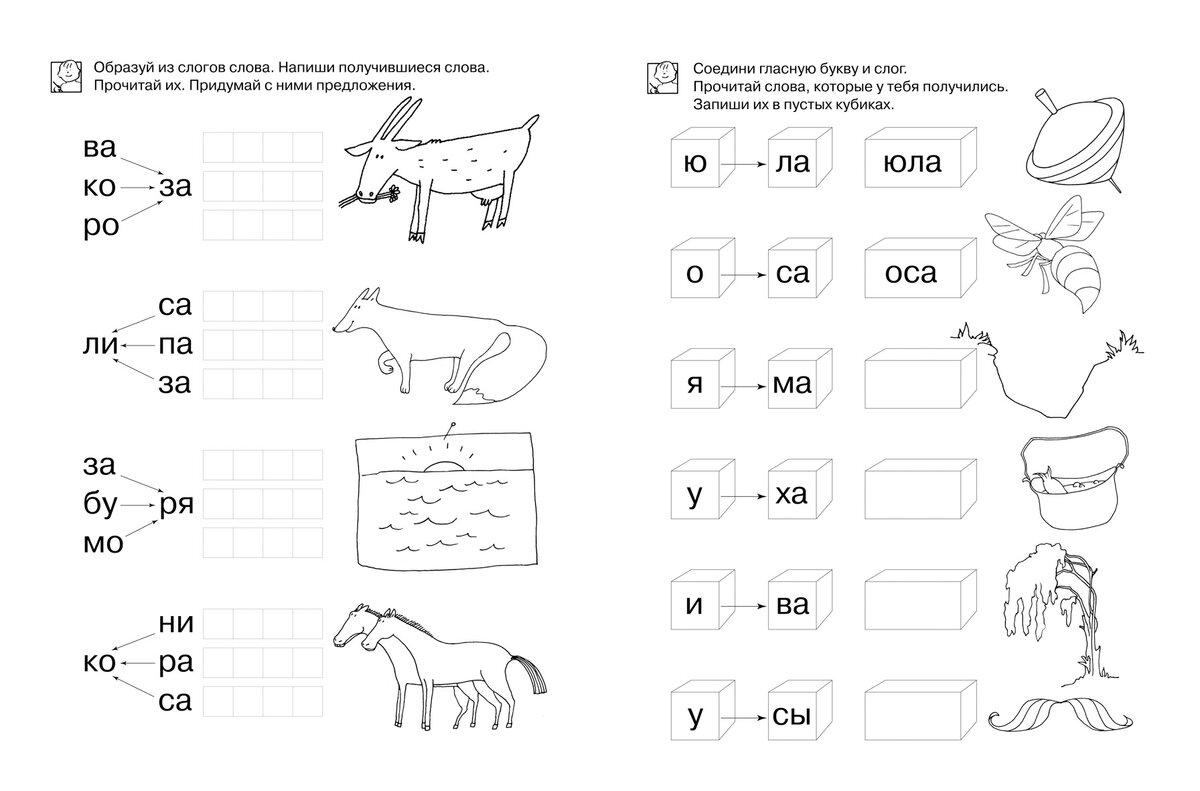 Домашние задание. напишите на листочке получившиеся слова и жду фото.Педагог Баум Наталья ЮрьевнаОбъединение по интересам «Росинка»Учебный курс: Умники и УмницыДата: 20.04.2020, 21.04.2020 Тема: Развиваем воображение, дорисовывание предмета.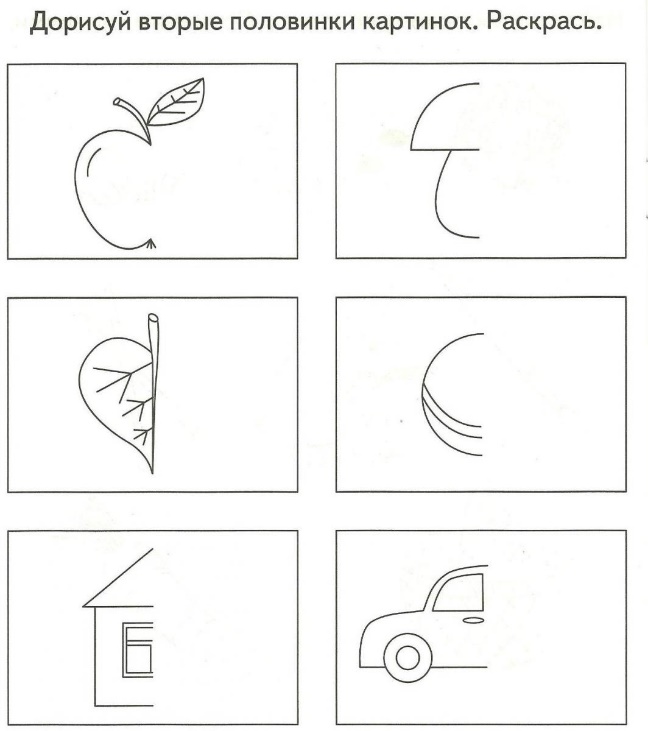 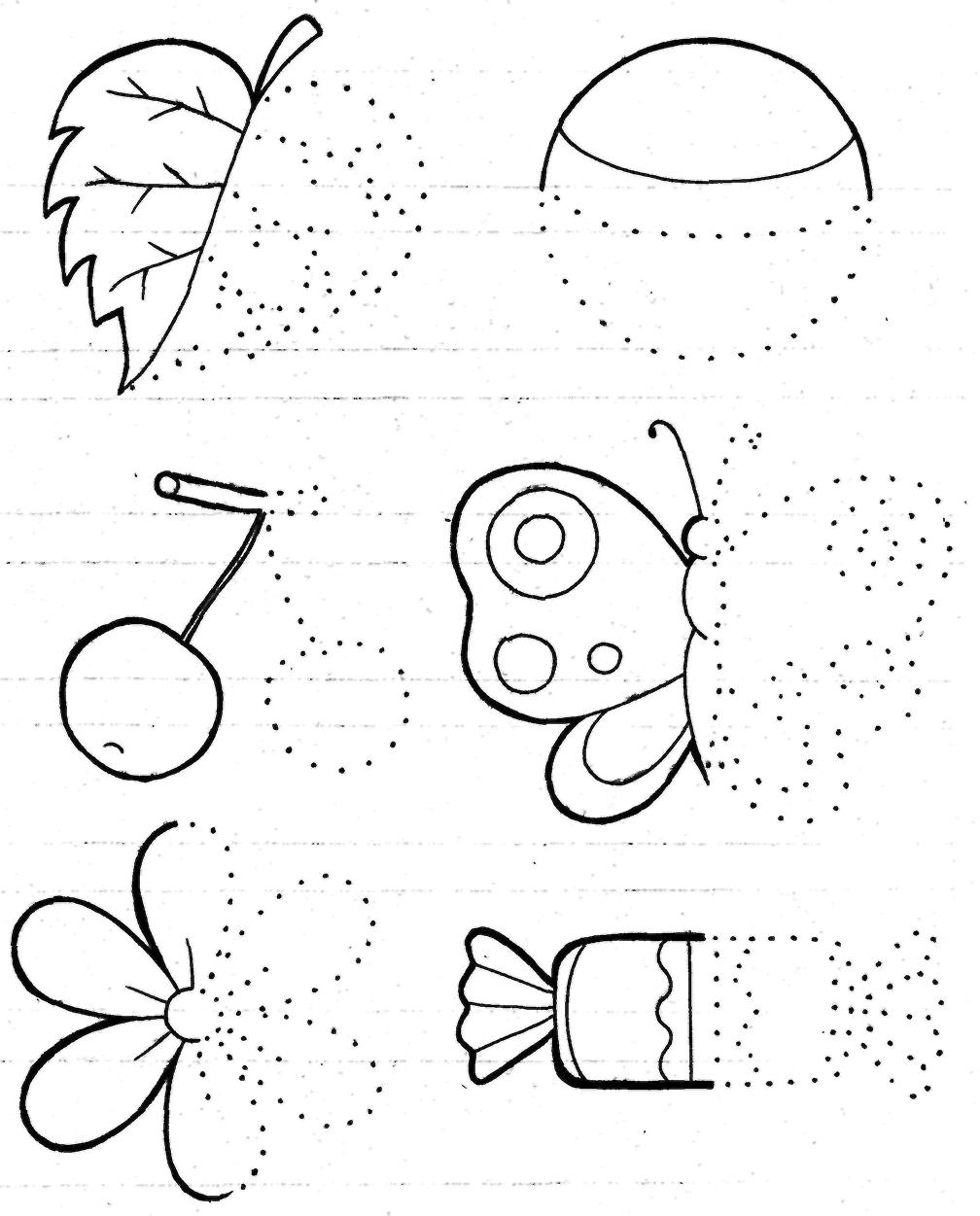 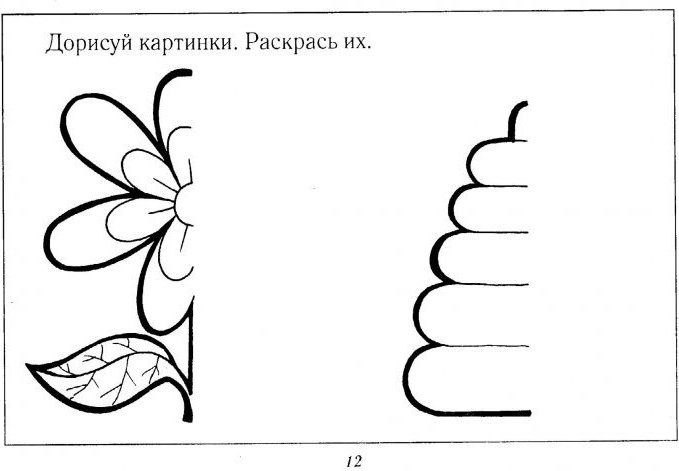 Педагог Баум Наталья ЮрьевнаОбъединение по интересам «Росинка»Учебный курс: Умники и УмницыДата: 22.04.2020, 23.04.2020, 24.04.2020 Тема: Работа в клетках.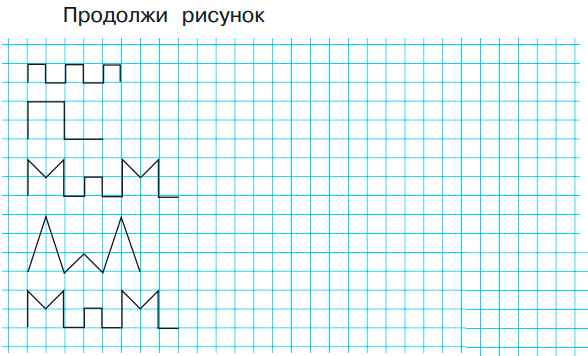 На ваше усмотрение сделать графический диктант, .сфотографировать и выслать.Педагог Баум Наталья ЮрьевнаОбъединение по интересам «Росинка»Учебный курс: Умники и Умницы Дата: 27.04.2020, 28.04.2020 Тема: Группировка по заданному признаку.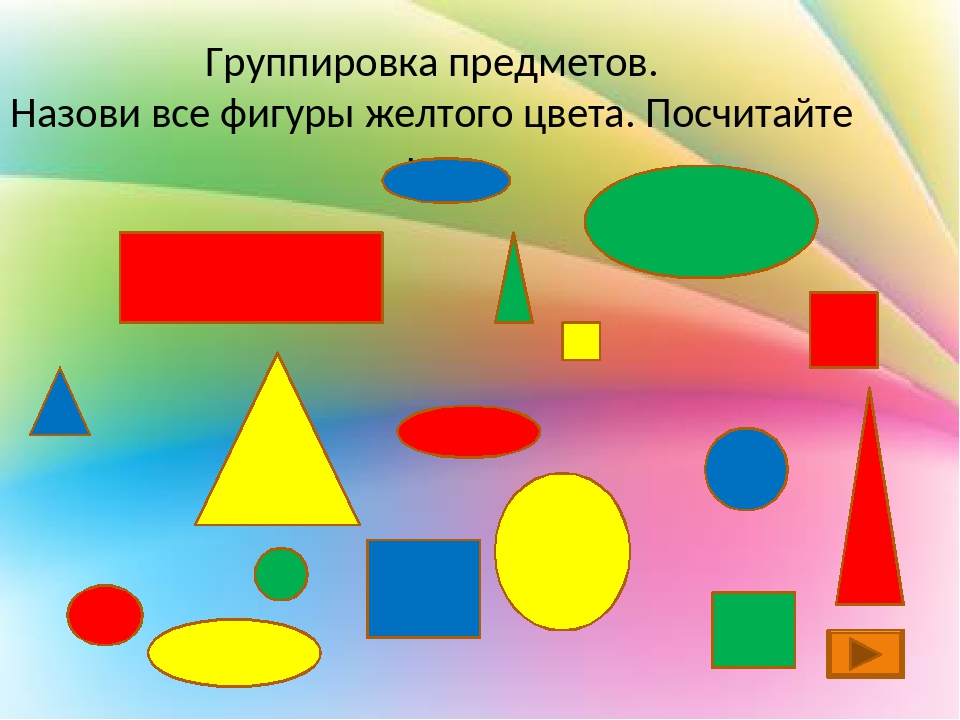 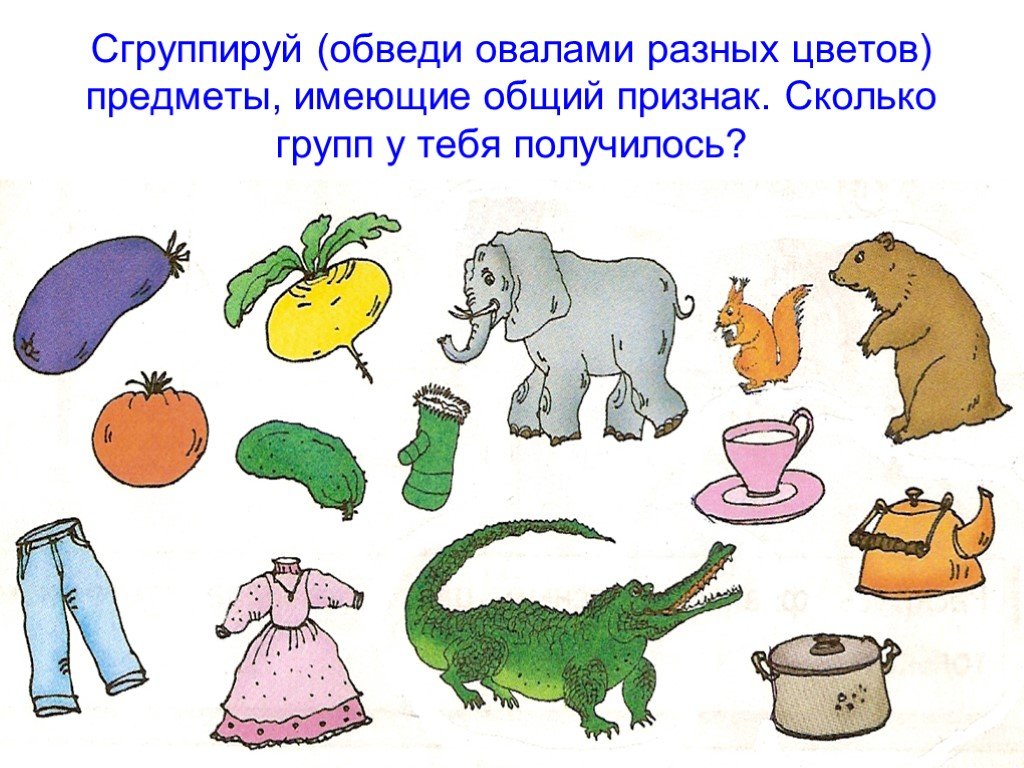 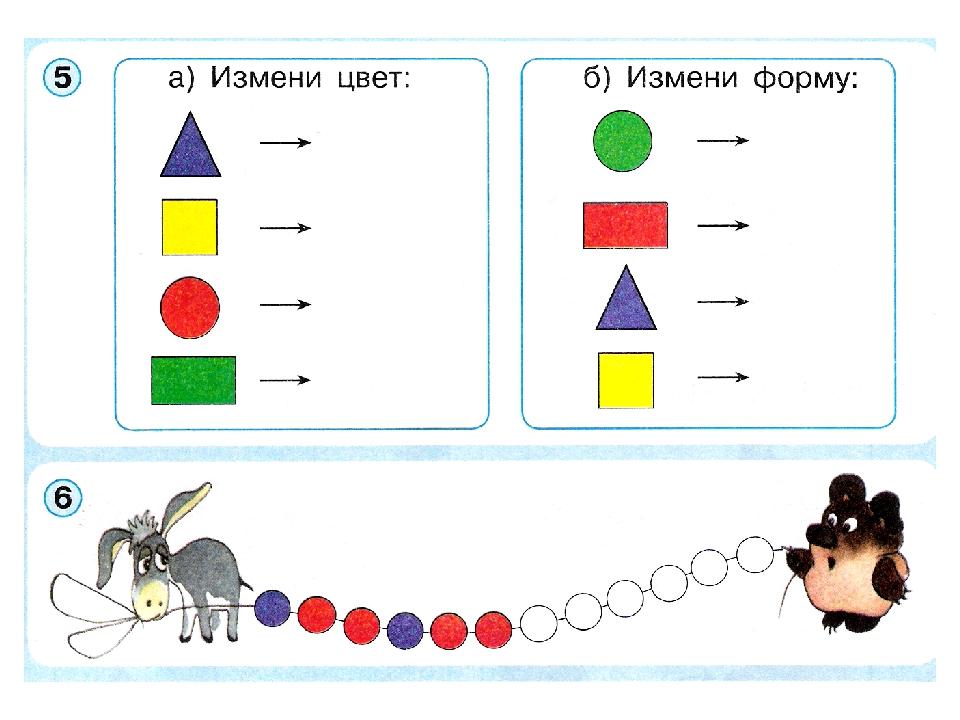 Педагог Баум Наталья ЮрьевнаОбъединение по интересам «Росинка»Учебный курс: Умники и УмницыДата: 29.04.2020, 30.04.2020 Тема: Зрительный диктант.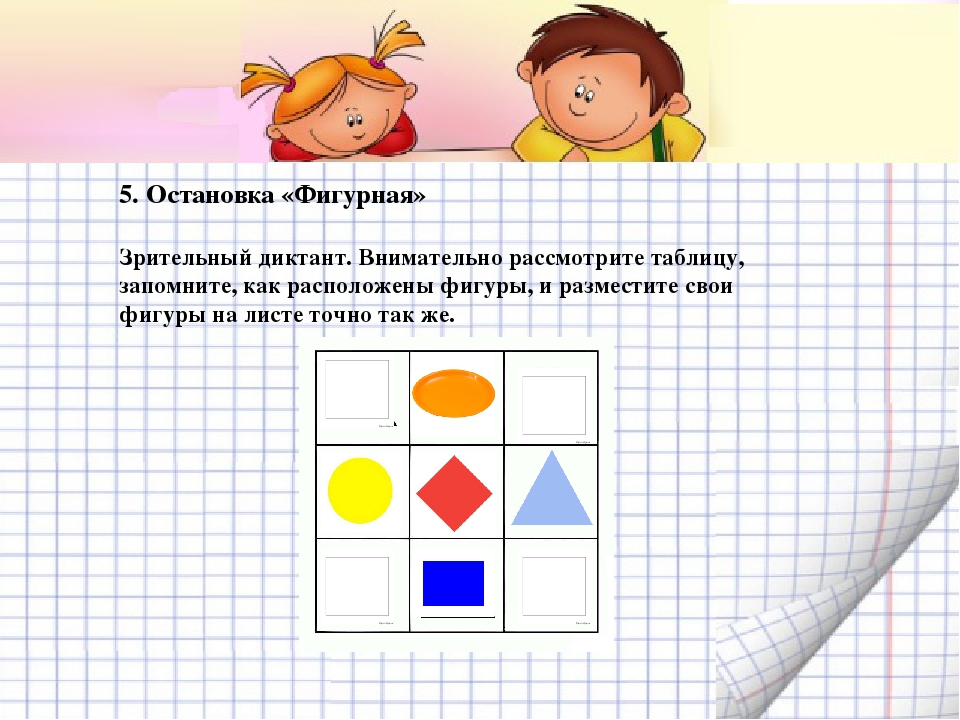 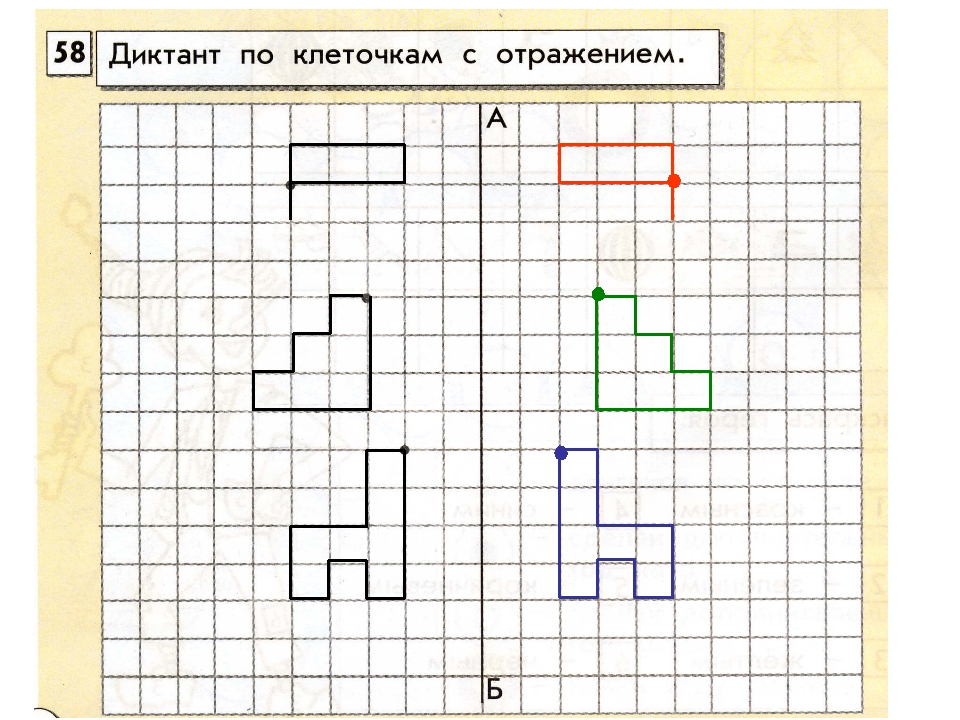 Домашние задание. На листочке в клеточку, сделай свои варианты, также с отражением, фигуры придумай самостоятельно и раскрась .Жду фото с заданием!Педагог Баум Наталья ЮрьевнаОбъединение по интересам «Росинка»Учебный курс: Картина мираДата: 22.04.2020, 23.04.2020, 24.04.2020Тема: Закрепление пройдённого материала. Мы завершаем курс «Картина мира», при изучении которого мы говорили о природе и о человеке. Как устроен организм человека, где он живёт, какработает и как отдыхает.      Теперь мы должны закрепить полученные знания.Какие органы чувств человека ,ты знаешь? 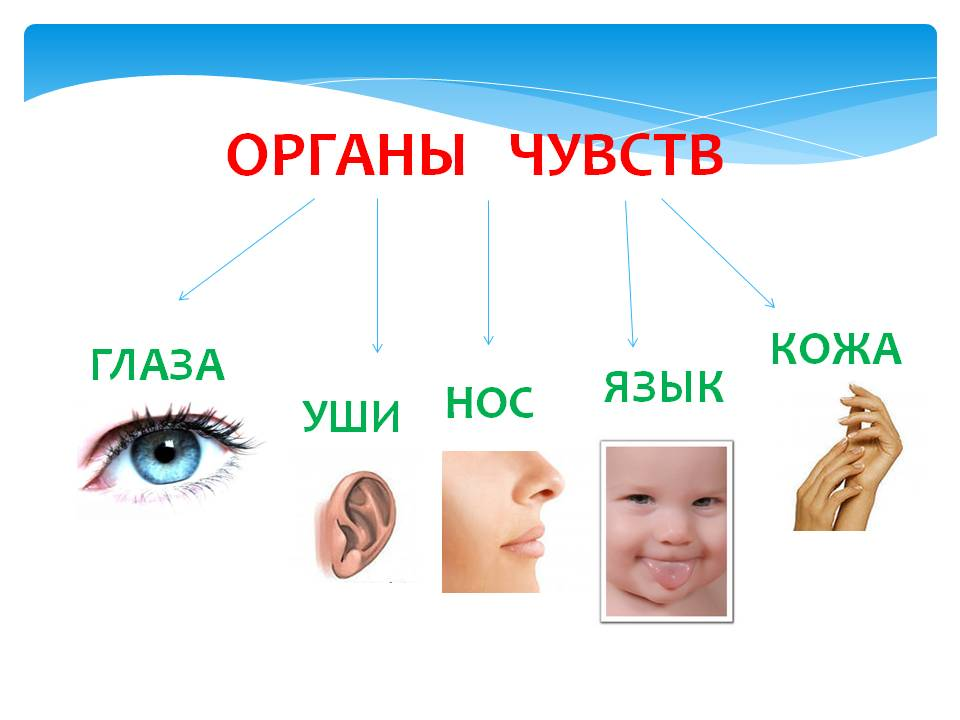 Рассмотрите и проанализируйте, за что отвечает по отдельности каждый орган чувств человека.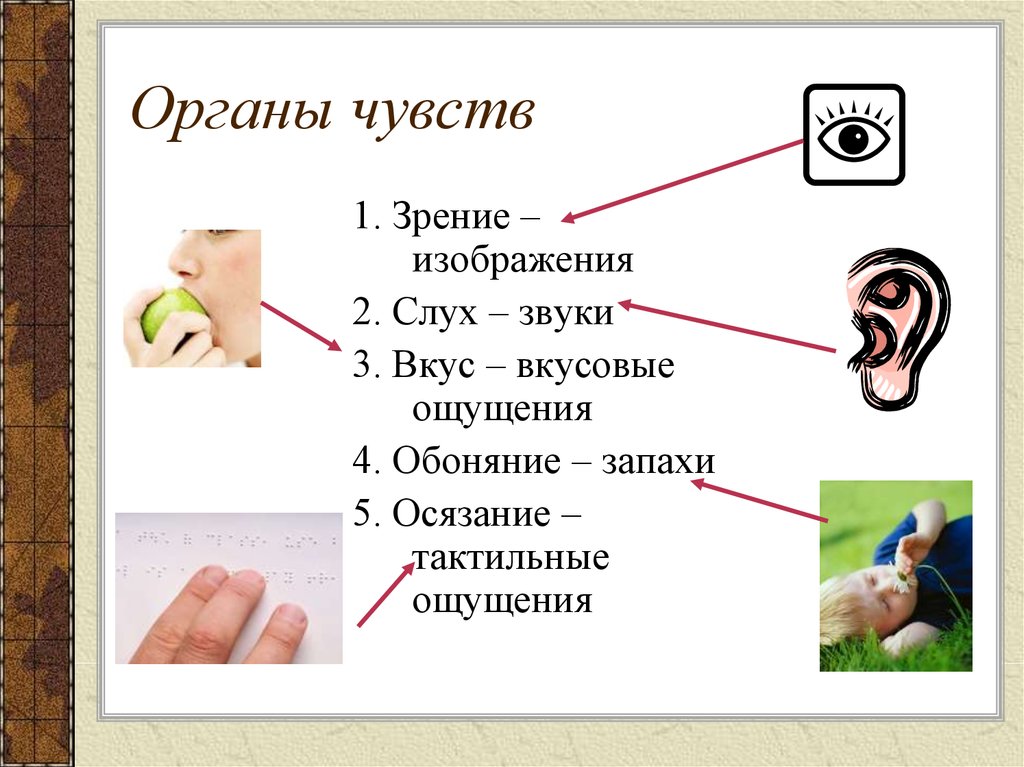 Давайте вспомним внешнее и внутреннее строение человека, в чём отличие мальчика(короткий волос, носит брюки и т.д.) и девочки(косички, бантики, юбочки, платья и т.д.).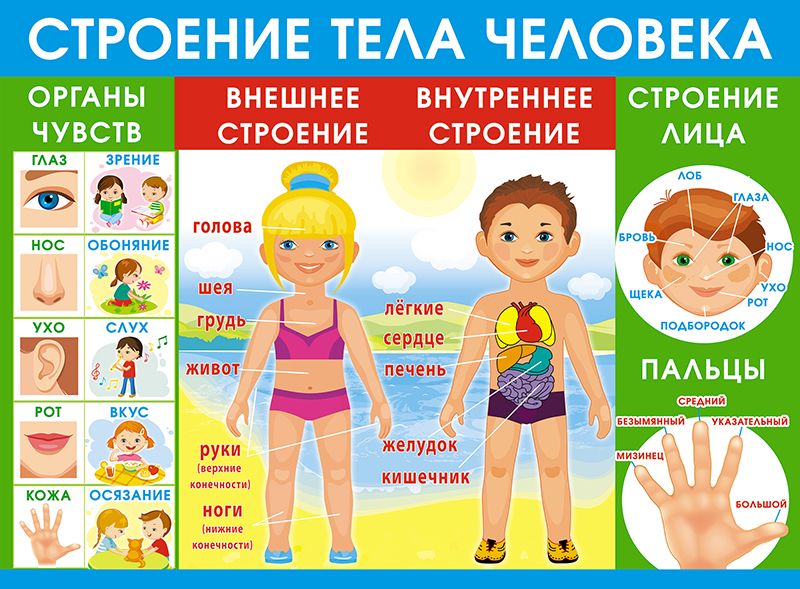 Домашние задание: вспомни и покажи родителям пальчиковую гимнастику, которую мы проводили на занятиях. Можно воспользоваться ссылкой и показать родителям.https://youtu.be/GZQz0ugAexcПедагог Баум Наталья ЮрьевнаОбъединение по интересам «Росинка»Учебный курс: Картина мираДата:29.04.2020, 30.04.2020Тема: Закрепление пройдённого материала.Сегодня мы с вами вспомним какие профессии вы знаете?Также уточните у родителей, кем они работают?Для самостоятельной работы -  сделайте задания на картинках.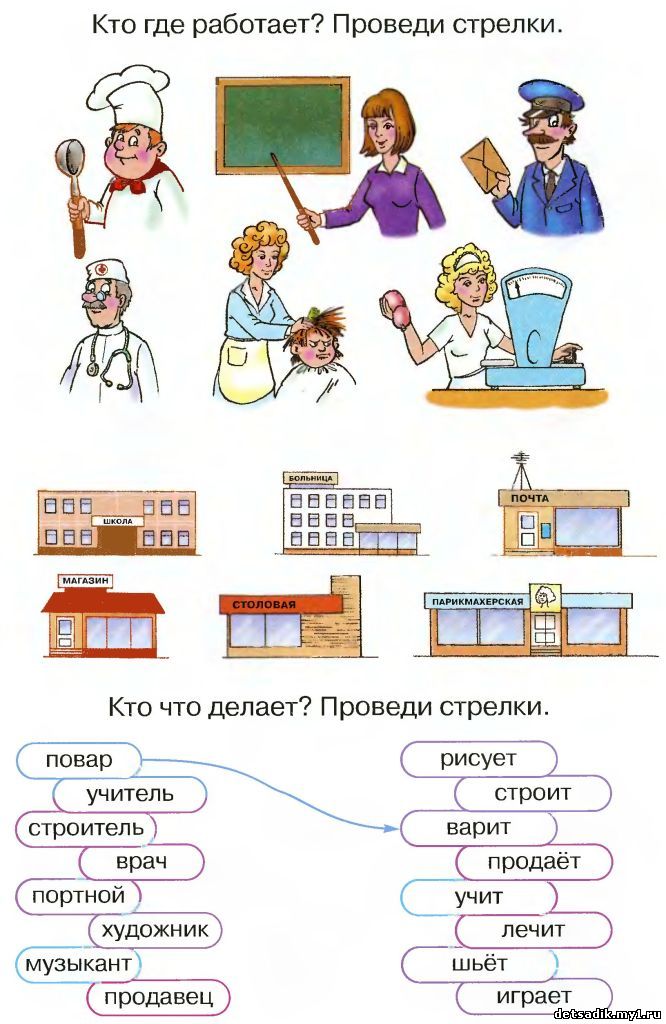 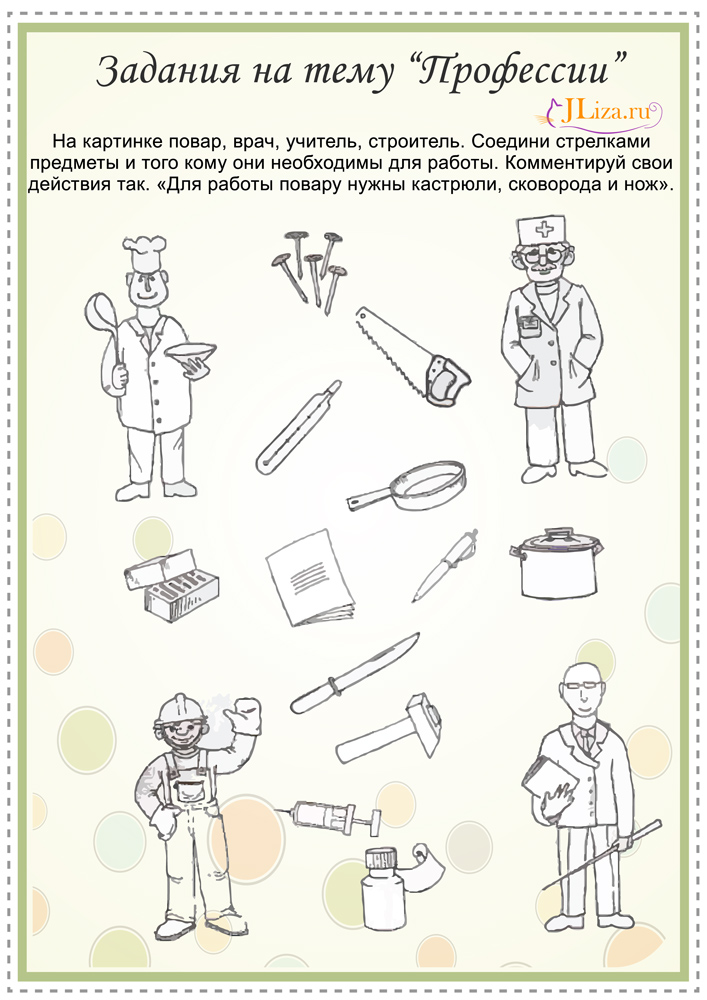 